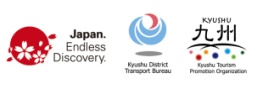 この度は、視察にご参加頂き、誠に有難うございました。　日本国　九州への誘客に向けて、皆様のご意見を頂戴出来れば幸いです。※以下の項目にお答えください1.　所属部署/役職□　店頭窓口　　□　商品企画開発　    □　営業　    □　販売促進　 　　□　市場開発　　　□　総務□　人材育成　 □ 管理職　   □　企業経営者/会社役員 　　□　その他（　　　　                       　　）2. 九州のイメージは何ですか？　（複数回答可）□　人が親切　　□　ホスピタリティあふれるサービス　　□　都会的　　□　田舎　　□　日本の歴史を感じさせる建造物□　日本の伝統的な文化　　□　清潔でキレイな街　　□　大自然　□　田園風景　　□　食事□　温泉　　□　火山　　□　離島　　□　旅館/ホテル　　□　ショッピング　　□　スポーツ（登山、トレッキング含む）□　テーマパーク　　□　治安の良さ　　□　物価の高さ　□　先端的産業や先端技術の集積　□　進んだ環境への取り組み□　特にない　　　□　その他　（　　　　　　　　　　　　　　　　　　　　　　　　　　　　　　　　　　）３.旅行者が九州を快適に観光するために改善してもらいたいことは何ですか？（複数回答可）□　目的地までの公共交通の経路情報の入手　　□　公共交通の利用方法（乗り方）、利用料金情報の入手　□　公共交通の乗り物情報の入手　□　飲食店情報の入手　□　無料公衆無線LAN環境　□　両替店情報の入手□　クレジットカード利用できる店情報の入手　　□　地図・パンフレットの入手　□　九州地元の人のコミュニケーション能力□　その他　（　　　　　　　　　　　　　　　　　　　　　　　　　　　　　　　　　　）４.多言語化に関する項目について、1~6の数字で優先順位をつけてください５. 九州のツアーをセールスする場合、何にポイントを置きますか？　具体的に記入ください（　　　　　　　　　　　　　　　　　　　　　　　　　　　　　　　　　　　　　　　　　　　　　　　　　　　　　　　　　　　　　　　）６.販売しやすい九州ツアーの日数を教えてください（一つ選んでください）□　1泊2日　 □　2泊3日　 □　3泊4日　 □　4泊5日　 □　5泊6日　 □　6泊7日　　□　8日以上⇒その理由（　　　　　　　　　　　　　　　　　　　　　　　　　　　　　　　　　　　　　　　　　　　　　　　　　　　　　）７.九州誘致に最も必要なことは何ですか？□　メディアを使ったさらなる九州ＰＲ　※以下から２つ選択　　　　□　テレビ　□　ケーブルテレビ　□　　新聞　□　旅行ガイドブック　□　旅行専門雑誌　□　WEBサイト　□　その他　（　　　　　　　　　　　　　　　　　　　　　　　　　　　）□　旅行博覧会への出展強化　　　□　積極的な旅行会社の招請　　　□　九州の観光説明会、商談会の開催強化□　その他　（　　　　　　　　　　　　　　　　　　　　　　　　　　　　　　　　　　　　　　　　　　　　　　　　　　　　　　）８.九州の観光地としての評価を教えてください□　かなり高い　　□　やや高い　　□　あまり高くない　　□　低い⇒その理由となる項目を教えてください（複数回答可）□　ホスピタリティ　□　歴史・文化　□　自然　□　食事　□　温泉　□　宿泊施設　□　レジャー・ショッピング　□　物価□　その他（　　　　　　　　　　　　　　　　　　　　　　　　　　　　　　　　　　　　　　　　　　　　　　）９.九州が観光地として、日本の他地域より優れている、または劣っていると思われる場合、その地域と理由を教えてください（　　　　　　　　　　　）と比較して（　　　　　　　　　　　　　　　　　　　　　　　　　　　　　　　　　　　　　　　　　）が優れている（　　　　　　　　　　　）と比較して（　　　　　　　　　　　　　　　　　　　　　　　　　　　　　　　　　　　　　　　　　）が劣っている1０.商品造成を検討する場合、日本のライバルとなる国はどこですか　（　　　　　　　　　　　　　　　　　　　　　　）⇒その理由（　　　　　　　　　　　　　　　　　　　　　　　　　　　　　　　　　　　　）1１.過去５年間に九州のツアーを造成・販売したことはありますか？　　　□　はい　　　　　□　いいえ　　　⇒「はい」と答えた方。それはどのような商品でしたか？　　　□　パッケージ旅行　　□　個人旅行　　□　教育旅行　　□　手配（テーマ）旅行　　□　MICE　　　⇒「はい」と答えた方。そのツアーの販売実績や、内容について良かった点・悪かった点を教えてください　　　（販売実績：　　　　　　　　　　　　　　　　　　　　　　　　　　　　　　　　　　　　　　　　　　　　　　　　　　　　　　　　　）　　　（内容について：　　　　　　　　　　　　　　　　　　　　　　　　　　　　　　　　　　　　　　　　　　　　　　　　　　　　　　　）1２-1.これから九州のツアーを作るにあたって、どんな商品を作りたいですか？（一つ選んでください）パッケージ旅行　　□　個人旅行　　□　教育旅行　　□手配（テーマ）旅行　　□　MICE⇒その理由（　　　　　　　　　　　　　　　　　　　　　　　　　　　　　　　　　　　　　　　　　　　　　　　　　　　　　　　　）1２-2. これから九州のツアーを作るにあたって、九州のいつの時期の商品を作りたいですか？（複数回答可）□　3～5月（春）　　□　6～8月（夏）　　□　9～11月（秋）　　□　12～2月（冬）　　□　通年⇒その理由（　　　　　　　　　　　　　　　　　　　　　　　　　　　　　　　　　　　　　　　　　　　　　　　　　　　　　　　　）1３.九州旅行商品造成に必要な情報を何で得ますか？ 具体的な媒体名も記入してください（複数回答可）□ 情報サイト（　　　　　　　　　　　）　□　ブログ（　　　　　　　　　　　）　□　Twitter（　　　　　　　　　　　）□　facebook（　　　　　　　　　　　）　□　旅行ガイドブック（　　　　　　　　　　　）　□ 旅行雑誌（　　　　　　　　　　　）□ テレビ（　　　　　　　　　　）　□　新聞（　　　　　　　　　　　）　□　書籍（　　　　　　　　　　　）　□　知人、友人（口コミ）□　その他（                                                          ）1４.九州旅行商品造成に必要な情報収集における課題は何ですか？　　　　（　　　　　　　　　　　　　　　　　　　　　　　　　　　　　　　　　　　　　　　　　　　　　　　　　　　　　　　　　　　　　）1５. 九州旅行商品の販売促進上の課題は何ですか？（　　　　　　　　　　　　　　　　　　　　　　　　　　　　　　　　　　　　　　　　　　　　　　　　　　　　　　　　　　　　　）